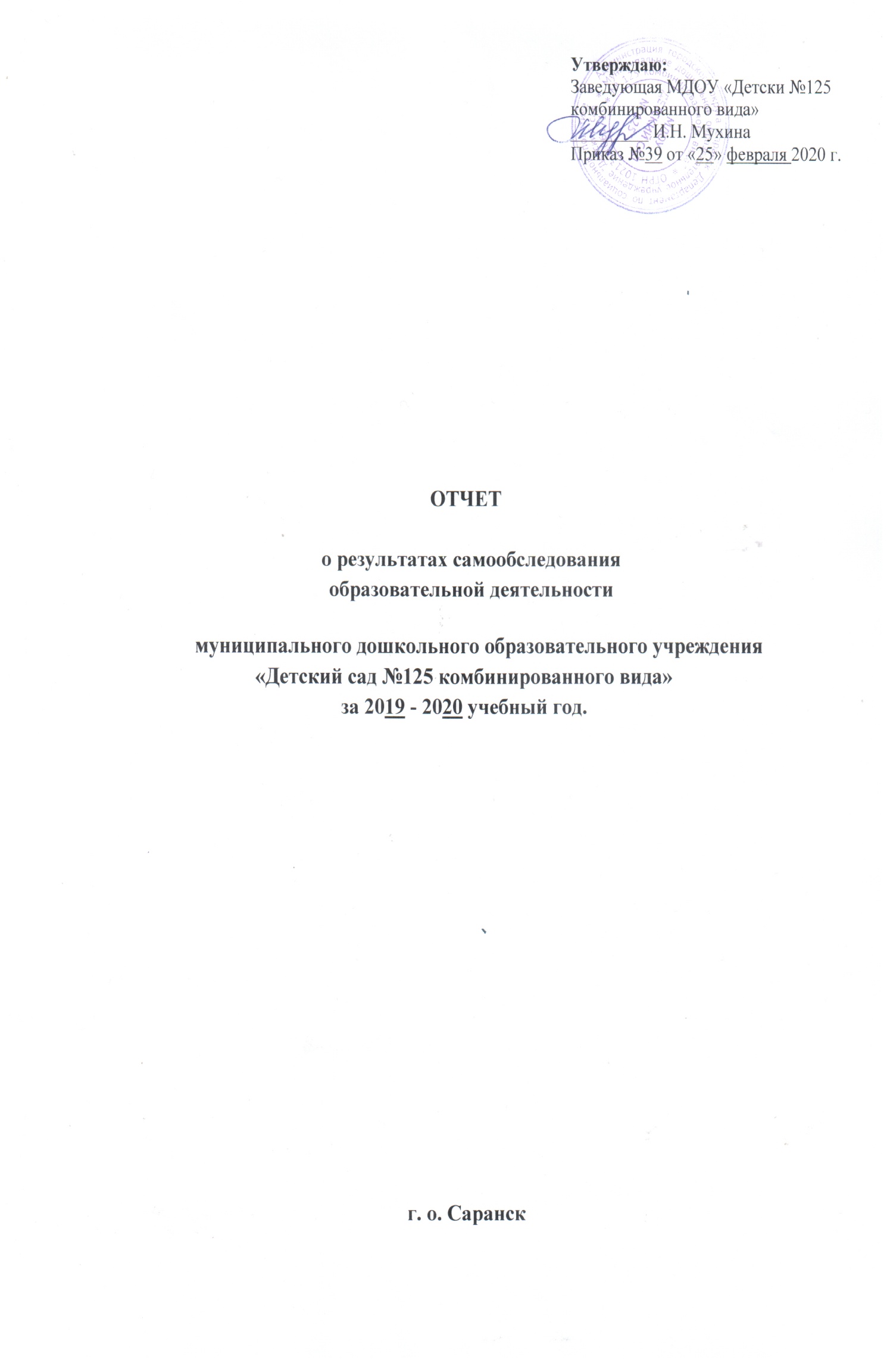 Аналитическая часть.    Отчет сформирован в соответствии с нормативными документами: Федеральный закон от 29 декабря 2012 г. № 273-ФЗ «Об образовании в Российской федерации», пункт 3 части 2 статьи 29;  Приказ Министерства образования и науки Российской Федерации от 14 июня 2013 г. № 462 «Об утверждении порядка проведения самообследования образовательной организации»;  Приказ Министерства образования и науки Российской Федерации от 10 декабря 2013 г. № 1324 «Об утверждении показателей деятельности образовательной организацией, подлежащей самообследованию».    Целью проведения самообследования муниципального дошкольного образовательного учреждения «Детский сад № 125 комбинированного вида» (далее ДО) являются обеспечение доступности и открытости информации о деятельности ДО.     В ходе самообследования была проведена оценка образовательной деятельности, системы управления ДО, содержания и качества подготовки воспитанников, организации образовательного процесса, качества кадрового, учебно - методического, библиотечно - информационного обеспечения, материально-технической базы, функционирования внутренней системы оценки качества образования, анализа показателей деятельности ДО.Общие сведения  об образовательной организации.Вывод: Муниципальное дошкольное образовательное учреждение «Детский сад №125» зарегистрировано и функционирует в соответствии с нормативными документами в сфере образования Российской Федерации.  Система управления организацией.Управление муниципальным образовательным учреждением  «Детский сад №125 комбинированного вида» осуществляется в соответствии с действующим законодательством Российской Федерации: Законом РФ «Об образовании в Российской Федерации» от 29.12.2012 № 273 - ФЗ, «Порядком организации и осуществления образовательной деятельности по общеобразовательным программам дошкольного образования», нормативно-правовыми документами Министерства образования и науки Российской Федерации.  В дошкольной организации  разработан пакет документов, регламентирующих её деятельность: Устав, локальные акты, договоры с родителями, педагогическими работниками, обслуживающим персоналом, должностные инструкции. Имеющаяся структура системы управления соответствует Уставу и функциональным задачам ДО.  Управление строится на принципах единоначалия и самоуправления, обеспечивающих государственно - общественный характер управления. Структура и механизм  управления дошкольным учреждением определяет его стабильное функционирование. Система договорных отношений, регламентирующих деятельность ДО представлена:  Трудовым договором с руководителем ДО;  Коллективным договором; договорами  с родителями.Работу дошкольной организации  регламентируют следующие локальные акты:   Устав;- Основная общеобразовательная программа ДО, основная адаптированная общеобразовательная программа ДО;Штатное расписание дошкольной организации;Должностные инструкции, определяющие обязанности работников ДО;Правила внутреннего трудового распорядка;Инструкции по организации охраны жизни и здоровья детей в ДО;Положение о Педагогическом совете;Положение об Общем Собрании трудового коллектива;Годовой план работы ДО;Программа развития ДО;Учебный план;Режим дня /на холодный и теплый периоды/;Расписание образовательной деятельности в дошкольной организации;-   Положение о Совете родителей и др.Формами самоуправления являются:  Педагогический совет, Общее собрание трудового коллектива,  Совет родителей.  Представительным органом работников является действующая в ДО  профсоюзная организация (ПО).Непосредственное управление дошкольной организацией  осуществляет заведующий Мухина Ирина Николаевна, стаж работы в данной должности – 11 лет, который назначается на должность и освобождается Учредителем.Система управления в дошкольной организации обеспечивает оптимальное сочетание традиционных и современных тенденций: программирование деятельности ДО в режиме развития,      обеспечение    инновационного    процесса, комплексное сопровождение развития участников образовательной деятельности, что позволяет эффективно организовать образовательное пространство ДО.   Вывод: структура и механизм управления ДО определяют стабильное функционирование. Демократизация системы управления способствует развитию инициативы участников образовательного процесса (педагогов, родителей, детей) и сотрудников ДО.   Оценка качества образовательных результатов.Содержание образовательной деятельности.  Дошкольная организация  осуществляет свою образовательную деятельность на основании: - Федерального  закона «Об образовании в Российской Федерации» /от 29.12.2012 года № 273-ФЗ/;- Федерального государственного образовательного стандарта дошкольного образования  /приказ Министерства образования и науки РФ от 17 октября 2013 г. No1155/;- Санитарно - эпидемиологических требований к устройству, содержанию и организации режима работы ДО /СанПиН 2.4.1. 3049-13/;- Основной общеобразовательной программой МДОУ «Детский сад №125».Основная цель образовательной деятельности  - построение работы дошкольной организации   в соответствии с ФГОС ДО;   создание благоприятных условий для полноценного проживания ребенком дошкольного детства, формирования основ базовой культуры личности, всестороннее развитие психических и физических качеств в соответствии с возрастными и индивидуальными особенностями, подготовка ребенка к жизни в современном обществе. В 2019 - 2020  учебном   году в МДОУ «Детский сад №125» функционировало 13 групп. Сведения о контингенте   воспитанников.Основываясь на  базовых принципах, определённых указанными документами, своеобразии педагогического коллектива дошкольной организации  и запросах родителей были определены следующие цели и задачи на 2019 – 2020  учебный год:Цель: создание образовательного пространства,  направленного на непрерывное накопление дошкольником культурного опыта деятельности в процессе активного взаимодействия с окружающей средой, общения с другими детьми и взрослыми при решении задач речевого, социально – коммуникативного, познавательного, художественно – эстетического и физического развития в соответствии с возрастными и индивидуальными особенностями.Задачи: активизировать  работу педагогов по  формированию здорового образа жизни у дошкольников   посредством совершенствования  модели физкультурно-оздоровительной работы в соответствии с требованиями государственного образовательного стандарта дошкольного образования;совершенствовать работу по формированию речевой компетентности дошкольников, используя инновационные методы и приемы обучения;способствовать развитию игровой деятельности, как основы социального  развития ребенка в условиях реализации ФГОС; организовать дополнительное  образование, как совокупность услуг, доступных для широких групп воспитанников.Образовательная деятельность  в дошкольной организации строится  в соответствии с образовательной программой,    разработанной       творческой   группой       на основе  комплексной  образовательной  программы дошкольного образования  «Детство», содержание которой   соответствует основным положениям возрастной психологии и дошкольной педагогики; выстроено с учетом принципа интеграции образовательных областей в соответствии с возрастными возможностями и особенностями воспитанников и парциальных программ. Это такие программы как:- Примерная адаптированная  основная образовательная программа для дошкольников с тяжелым нарушением речи. Под редакцией профессора Л. В. Лопатиной. Санкт - Петербург 2014г.;- «Цветные ладошки» /И.А.Лыкова, 2015;«Умные пальчики». Конструирование в детском саду.  /И.А.Лыкова,2016 г.-«Художественный труд в детском саду» /Лыкова И.А. Учебно-методическое пособие», М., «Цветной мир», 2010 г.- «Обучение дошкольников грамоте» /Журова Л.Е., Варенцова Н.С. / - М.: Школа-Пресс, 1998.- «Театр физического развития и оздоровления» / Н.Н. Ефименко.- Москва, ЛИНКА – ПРЕСС, 1997/.- «Волшебный мир театра»  /С.И.Мерзлякова –М. «Владос», 1999/ и  другие.Данные программы отвечают поставленным задачам и соответствуют принципу развивающего обучения.Основной формой образовательной  деятельности детей дошкольного возраста является  организованная деятельность. Виды ОД: (тематические, комплексные, комбинированные, интегрированные, доминантные и др.). Продолжительность ОД для детей младшего дошкольного возраста - от 15 до 20 минут, старшего дошкольного возраста - от 20 до 30 минут.При составлении сетки ОД учитывается  доминирующая нагрузка на ребенка (психическое, физическое, эмоциональное), предусматривается чередование видов детской деятельности.Организованная образовательная деятельность детей планируется преимущественно в первую половину дня. Элементы учебной деятельности включаются в другие формы работы с детьми  (игры, самостоятельная деятельность, индивидуальная работа, наблюдение, дежурства и т.п.).В группах компенсирующей направленности  в течение недели учитель  - логопед проводит индивидуальные, подгрупповые занятия, в соответствие с индивидуальным образовательным маршрутом ребенка и  специализированные фронтальные занятия. Количество занятий определяется возрастом детей. При выборе методик обучения предпочтение отдается развивающим, способствующим формированию познавательной, социальной сфер развития дошкольников. Педагогами используются технологии развивающего обучения: проектный метод, информационно- коммуникационные, здоровьесберегающие, личностно-ориентированные, игровые. Образование в ДО носит светский, общедоступный характер и ведется на русском языке. В основу организации образовательного процесса определен комплексно-тематический принцип с ведущей игровой деятельностью. Решение программных задач осуществляется в разных формах совместной деятельности взрослых и детей, а также в самостоятельной деятельности детей и в режимных моментахВоспитательная работа.  Содержание воспитательного процесса в дошкольной образовательной организации  определяется Базовым компонентом дошкольного образования в соответствии с основной общеобразовательной программой дошкольного образования.  В воспитательном процессе используются следующие основные формы организации детей:  игры, самостоятельная деятельность детей (художественная, двигательная, речевая, игровая, трудовая, исследовательская и др.), совместная деятельность со взрослыми. Игра используется в воспитательном процессе как самостоятельная форма работы с детьми,  и как эффективное средство и метод развития, воспитания и обучения в других организационных формах. Самостоятельная деятельность детей организуется во всех возрастных группах ежедневно в первой и второй половине дня. Индивидуальная работа с детьми как самостоятельная организационная форма проводится с детьми всех возрастов в свободные часы (во время утреннего приема, прогулок и т.п.) в помещениях и на свежем воздухе. Приоритетным вопросом в воспитании детей всех возрастных групп и деятельности дошкольной организации  остается физическое воспитание. Двигательный режим в течение дня, недели определяется комплексно, в соответствии с возрастом детей. Оптимизация двигательного режима обеспечивается путем проведения различных подвижных, спортивных игр, упражнений, занятий физкультурой, самостоятельной двигательной деятельности и т.п. Особое значение придается также овладению детьми системой доступных знаний о соблюдении здорового образа жизни, основ безопасности жизнедеятельности. Вся работа по физическому воспитанию  осуществляется с учетом состояния здоровья, самочувствия, уровня физического развития и подготовленности детей.Вывод: ДО функционирует в соответствии с нормативными документами в сфере образования Российской Федерации. Образовательный процесс в детском саду в 2019 - 2020 учебном году осуществлялся в условиях реализации федерального государственного образовательного стандарта дошкольного образования. Творческие достижения воспитанников в 2019 - 2020 учебном году.Существенным признаком качества современного дошкольного образования является налаживание взаимодействия с семьями воспитанников, включение родителей в воспитательно – образовательный  процесс как равноправных партнеров.Взаимодействие ДО со школой и социумом. Одним из путей повышения качества дошкольного образования мы видим в установлении прочных связей с социумом, как главного акцентного направления дошкольного образования, от которого, на наш, взгляд, в первую очередь зависит его качество. Коллектив детского сада строит связи с социумом на основе следующих принципов:учета запроса общественности;принятие политики детского сада социумом;формирования содержания обязанностей детского сада и социума;сохранение имиджа учреждения в обществе;установление коммуникаций между детским садом и социумом.   Система организации совместной деятельности ДО с социумом.Заключение договора о совместной работе.Составление плана совместной работы.Информирование родителей о проводимых мероприятиях.Активное участие родителей в запланированных мероприятиях.Анализ выявленных потенциальных возможностей и интересов детей и их дифференциация позволили спланировать и организовать совместную работу ДО с общественными и социальными институтами, имеющими свои интересы в образовательной сфере.План взаимодействия с социумом.Дополнительное образование /кружковая работа/. В МДОУ «Детский сад № 125 комбинированного вида» с 01.10. 2019 г. организовано дополнительное образование дошкольников:  разработаны авторские и модифицированные программы. Всего функционируют 17 кружков: 5 платных, 12 бесплатных.  Занятия по дополнительному образованию органично включены в общий образовательный процесс возрастных групп, учитываются в недельной образовательной нагрузке. Назначены ответственные за организацию и проведение работы в кружках и студиях: «Мир оригами» - Гераева Е.В., воспитатель«Маленький художник» - Чекушкина В.М., воспитатель«Учимся, играя» - Коновалова В.В., воспитатель«Здоровячок» - Дудочкина М.А., воспитатель«Пластик шоу» - Водясова О.А., воcпитатель«Юный эколог» - Егоркина Н.В., воcпитатель«Ритмика» - Янгляева И.В., инструктор по ФИЗО«Почемучки» - Фоминова В.И.., воспитатель«Сказка доброе расскажет» - Бутяйкина А.М., воспитатель«Скоро в школу» - Абросова О.В., воспитатель «Веселый светофор» - Азисова Н.К.., воспитатель«Веселая азбука» - Ютаева С.В., учитель-логопед.13.«Художественное моделирование» - Аношина В Н., воспитатель14. «Чудопластика» - Зинурова В.Н., воспитатель15.  «Шире круг» -  Исаева И.А., педагог дополнительного образования  16.   Английский язык  «Happy English!» - Праказова С.П., 17. «Бумажная мастерская»  - Учайкина Ю.В., педагог дополнительного  образованияРабота строится на основании разработанного перспективного плана. Организуя дополнительное образование, педагоги   проводят индивидуальные беседы с детьми, анкетирование с родителями по выявлению интересов и пожеланий.Оценка функционирования внутренней системы                       оценки качества образования.Целью оценки функционирования внутренней системы оценки качества образования в ДО является  установления соответствия качества дошкольного образования Федеральному государственному образовательному стандарту дошкольного образования. Реализация внутренней системы оценки качества образования осуществляется в дошкольной организации  на основе внутреннего контроля и мониторинга.Внутренний контроль в виде плановых проверок осуществляется в соответствии с утвержденным годовым планом, графиком контроля на месяц, который доводится до членов педагогического коллектива. Результаты внутреннего контроля оформляются в виде справок, актов, отчетов, карт наблюдений. Итоговый материал содержит констатацию фактов, выводы и рекомендации. Информация о результатах доводится до работников ДО в течение 7 дней с момента завершения проверки. По итогам контроля в зависимости от его формы, целей и задач, а также с учетом реального положения дел проводится заседания педагогического совета и административные совещания.Мониторинг предусматривает сбор, системный учет, обработку и анализ информации об организации и результатах образовательной деятельности для эффективного решения задач управления качеством образования. В целях обеспечения комплексного подхода к оценке итоговых и промежуточных результатов в дошкольной организации проводится  мониторинг освоения основной общеобразовательной программы 2 раза в год – в начале и в конце учебного года  (сентябрь, май). По результатам которого, было  выявлено, что  у большинства дошкольников отмечается положительная динамика по основным критериям возрастного развития, что являются показателем благополучного развития дошкольников и успешной образовательной работы с ними. Анализ результатов показал, что уровень овладения детьми необходимыми знаниями, навыками и умениями по всем образовательным областям соответствует возрасту. Полученные результаты мониторинга позволяют уточнить направления  образовательной  работы с конкретным ребенком и выявить степень эффективности взаимодействия педагога и ребенка в рамках образовательного процесса с целью освоения основной общеобразовательной программы дошкольного образования.При проведении внутренней оценки качества образования также изучается степень удовлетворенности родителей качеством образования. На основании анкетирования родителей (законных представителей) воспитанников было выявлено, что 95% родителей удовлетворены качеством  образования.Вывод: Система внутренней оценки качества образования функционирует в соответствии с требованиями действующего законодательства. Оценка качества условий реализации основной образовательной программы дошкольного образования.Созданные условия в дошкольной организации для реализации Программы, обеспечивают полноценное развитие личности ребенка дошкольного возраста. Так при организации пространства групповых помещений обеспечивается  возможность для общения и совместной деятельности детей и взрослых, для двигательной активности детей и релаксации.Для качественного образовательного процесса обеспечены и психолого-педагогические условия, включающие:- уважение взрослых к человеческому достоинству детей, формирование и поддержка их положительной самооценки, уверенности в собственных возможностях и способностях;- использование в образовательной деятельности форм и методов работы с детьми, соответствующих их возрастным и индивидуальным особенностям (недопустимость как искусственного ускорения, так и искусственного замедления развития детей);- построение образовательной деятельности на основе взаимодействия взрослых с детьми, ориентированного на интересы и возможности каждого ребёнка и учитывающего социальную ситуацию его развития;-поддержка взрослыми положительного, доброжелательного отношения детей друг к другу и взаимодействия детей друг с другом в разных видах деятельности; - поддержка инициативы и самостоятельности детей в специфических для них видах деятельности;-поддержка родителей (законных представителей) в воспитании детей, охране и укреплении их здоровья, вовлечение семей непосредственно в образовательную деятельность.Для детей с ограниченными возможностями здоровья созданы особые условия для диагностики и коррекции нарушений речи,  оказания ранней коррекционной помощи на основе специальных педагогических подходов. В помещении дошкольной организации есть дополнительные помещения для работы с детьми: мини – музей народного быта, комната ОБЖ, мини- библиотека.Оценка кадрового обеспечения.Кадровый потенциал ДО имеет большое значение в обеспечении качества образовательной деятельности. Дошкольная организация полностью укомплектована педагогическими кадрами, коллектив объёдинён едиными целями и задачами и имеет благоприятный психологический климат.Под руководством заведующего в ДО работают 33 педагога: старший воспитатель – 1человек; учитель-логопед – 2 человека; музыкальный руководитель – 2 человека; инструктор по физической культуре – 1человек; воспитатели – 26  человек.          Аттестация педагогических работников в 2019-2020  учебном году.Вывод. Данный показатель по аттестации педагогических кадров свидетельствует о постоянном росте педагогического мастерства. Не  аттестованы 7 человек /22%/. Это объясняется тем, что коллектив был обновлен за последние годы молодыми кадрами. Анализ возрастного состава педагогических работников.(в процентном и количественном соотношении)Все педагоги /100%/ прошли курсы повышения квалификации.  По возрастному уровню 82 % педагогов имеют самый работоспособный возраст — от 25 до 49 лет. Средний возраст педагога ДО составляет 41 год.Вывод. В дошкольной организации работает коллектив с высокой ответственностью, профессиональной подготовленностью.  В дошкольной организации созданы оптимальные условия для профессионального роста сотрудников. Система повышения квалификации педагогических кадров предусмотрена планом организационно – методической работы ДО. Имеется план переподготовки и аттестации педагогических кадров, ежегодно педагоги повышают свое мастерство в ходе прохождения аттестации, повышения квалификации, участвуют в городских и республиканских методических объединениях, семинарах, мастер-классах. Инновационный опыт педагогов размещен на международных образовательных порталах в сети интернет.Информация о публикациях педагогических работников.Оценка учебно - методического и             библиотечно-информационного обеспечения.В МДОУ «Детский сад №125» имеется необходимое методическое обеспечение: программы, методические пособия, дидактический материал. Имеется более 450 единиц учебной, учебно-методической и художественной литературы и учебно-наглядных пособий. Ежегодно к новому учебному году библиотечный фонд пополняется современной методической литературой, наглядными и демонстрационными пособиями по различным образовательным областям программы.  В ДО имеются технические и коммуникативные ресурсы: игрушки, дидактические игры, демонстрационный и раздаточный материал, репродукции картин, наборы музыкальных инструментов, детская познавательная и художественная литература и т.д.Библиотечно - информационное обеспечение образовательного процесса ДО включает: наличие официального сайта ДО в сети Интернет, на котором размещена информация, определённая законодательством. С целью осуществления взаимодействия ДО с органами, осуществляющими управление в сфере образования, с другими учреждениями и организациями, подключен Интернет, активно используется электронная почта, сайт. Эффективность использования сайта заключается в размещении на нем информационных и консультативных материалов, обеспечении публичной отчетности.Программное обеспечение имеющихся компьютеров,  позволяет работать с текстовыми редакторами, с Интернет ресурсами, фото, видео материалами и пр. Информационное обеспечение существенно облегчает процесс документооборота, составления отчётов, документов по различным видам деятельности ДО, проведения самоанализа, мониторинга качества образования, использование компьютера в образовательной работе с детьми. Педагоги принимают активное участие  в дистанционных конкурсах, викторинах. Вывод: учебно - методическое обеспечение соответствует требованиям реализуемой образовательной программы, обеспечивает образовательную деятельность, присмотр и уход. В ДО создаются условия, обеспечивающие повышение мотивации участников образовательного процесса на личностное саморазвитие, самореализацию, самостоятельную творческую деятельность. Педагоги имеют возможность пользоваться фондом учебно - методической литературы. Методическое обеспечение способствует развитию творческого потенциала педагогов, качественному росту профессионального мастерства и успехам в конкурсном движении.Оценка материально-технической базы.Важным фактором, благоприятно влияющим на качество образования, распространение современных технологий и методов воспитания, является состояние материально - технической базы.  Муниципальное дошкольное образовательное учреждение «Детский сад №125 комбинированного вида» оснащено полным комплектом мебели и учебным оборудованием.В 2019 - 2020 учебном году уделялось большое внимание созданию безопасной развивающей среды в группах и на игровых площадках, оборудованию спортивного зала, в соответствии с требованиями СанПиН, обновлению и пополнению выносного материала. Пространство всех возрастных групп ДО построено с учётом здоровьесберегающего компонента, что позволяет создавать комфортные, относительно стабильные условия для реализации воспитательно-образовательного процесса.Наполнение предметно-пространственной развивающей среды, ориентировано на систематическое дополнение, обновление, вариативность и способствует активизации различных видов деятельности дошкольника, стимулирует их развитие. Все элементы предметно - развивающей среды связаны между собой по содержанию, масштабу и художественному решению.Вывод: в ДО созданы оптимальные условия для реализации основной образовательной программы, ППРС  педагогически целесообразна, создает комфортное настроение, способствуя эмоциональному благополучию детей. Требования СанПиН к групповым и другим помещениям выполняются в полном объеме.Выводы по итогам самообследования дошкольной организации: в дошкольной организации созданы все условия для всестороннего развития воспитанников, эффективной работы педагогического коллектива; выявлены положительные результаты развития детей, достижение оптимального уровня для каждого ребенка;выстроена целостная многоплановая методическая система, позволяющая педагогам успешно реализовать воспитательно - образовательный процесс; созданы условия для профессиональной самореализации и роста на основе морального и материального стимулирования; педагогам оказывается разносторонняя методическая помощь;воспитательно-образовательный процесс выстраивается в соответствии с ООП ДО, годовым планом работы ДО; ведется целенаправленная работа по сохранению и укреплению здоровья воспитанников, развитию физических качеств и обеспечению нормального уровня физической подготовленности и состояния здоровья ребенка. Организация воспитательно – образовательного процесса отмечается гибкостью, ориентированностью на возрастные и индивидуальные особенности детей, что позволяет осуществлять дифференцированный  подход к детям.   Содержание педагогической деятельности  соответствует требованиям социального заказа (родителей), обеспечивает обогащенное развитие детей за счет использования основной общеобразовательной и парциальных программ.В ДО работает коллектив единомышленников из числа профессионально подготовленных кадров, наблюдается повышение профессионального уровня педагогов, создан благоприятный социально - психологический климат в коллективе, отношения между администрацией и коллективом строятся на основе сотрудничества и взаимопомощи.Материально - техническая база соответствует санитарно - гигиеническим требованиям.  По итогам работы за учебный год определены следующие приоритетные направления деятельности на следующий  учебный год: -повышение социального статуса дошкольной организации; -создание равных возможностей для каждого воспитанника в получении дошкольного образования;-повышение уровня педагогического просвещения родителей (законных представителей).-увеличение числа родителей (законных представителей), обеспечиваемых консультативной поддержкой.Наименование учреждения (по Уставу)Муниципальное дошкольное образовательное учреждение «Детский сад №125 комбинированного вида»Юридический, фактический  адрес430034,  Республика Мордовия,  г. Саранск, ул. Воинова, 40Адрес электронной почты  detsadN125@yandex.ruАдрес сайтаds125sar@schoolrm.ruКонтактный телефоны, факс8(8342) 76-17-82,    8(8342) 72-32-07УчредительАдминистрация городского округа Саранск  МДОУ «Детский сад №125»  функционирует на основании:Устава Зарегистрированного «19» января  2016 г., № 54 - рзЛицензии на право  ведения образовательной деятельностиСерия  РО №014956, от «11» октября 2017 г., №3901Лицензия  на осуществление медицинской деятельностиСерия ЛО – 13, №ЛО – 13-01-000461, от «17» марта  2014 г.ЗаведующаяМухина Ирина Николаевна, стаж работы в должности -11 летСтарший воспитательБерестова Ольга Николаевна, стаж работы в должности -12 летГлавный бухгалтерЗемскова Юлия Михайловна, стаж работы в должности -7 лет  Режим работы в ДО: 12 часов, рабочая неделя - 5 дней  Основная функция ДОВоспитание, обучение,  оздоровление,  уход и присмотр детей дошкольного возраста  Основные виды услуг:Развивающие, оздоровительные, коррекционные  Принцип комплектования  групп: Одновозрастной, рассчитан на 260  мест согласно нормам.Списочный состав –290 детей.Среднегодовая посещаемость - 76%, д/д 219.Количество групп  всего – 13.   Виды группОбщеразвивающие – 11, группы компенсирующей направленности – 2.  Приоритетные направления: Речевое,   физкультурно – оздоровительное, художественно - эстетическое Возрастная категорияНаправленность группКоличествоКоличествоВозрастная категорияНаправленность группГруппДетейОт 2 до 3 летРазвивающая249От 3 до 4 летРазвивающая375От 4 до 5 летРазвивающая254От 5 до 6 летРазвивающая249От 5 до 6 летКомпенсирующая114От 6 до 7 летКомпенсирующая113От 6 до 7 летРазвивающая257                                                 Всего воспитанников: 291                                                 Всего воспитанников: 291                                                 Всего воспитанников: 291                                                 Всего воспитанников: 291Наименование конкурсаСроки проведенияРезультатКоличество детей, принявших участие в данном конкурсеГородской конкурс «Фабрика Деда Мороза»декабрь 2018Диплом победителя-1 место1 ребёнокОткрытый всероссийский интеллектуальный турнир способностей «РостОк- СуперУм»октябрь 2018Диплом победителей 1,2,3 степени6 детейОткрытый всероссийский интеллектуальный турнир способностей «РостОк- УникУм»07.02.2019Диплом победителей 1,2,3 степени6 детей1  этап первенства Республики Мордовия по беговелам02.02.2019 годДиплом участника7 детейГородской конкурс «Мама, папа, я- спортивная семья», посвящённый «Дню здоровья»05.01.2019Диплом за активное участие 7 детей (семей)Международный творческий конкурс «Все профессии важны, все профессии нужны»17.02.2019Диплом победителя 1 место1 ребёнокГородской спортивный конкурс «К СТАРТАМ ГОТОВ!» 1 ступень ГТОмай 2019Диплом участника10 детейМеждународная познавательная викторина по ПДД «Безопасность на дороге»14.04.2019Диплом победителя 1 место1 ребёнокВсероссийский творческий конкурс по нравственно- патриотическому воспитанию «Широка страна моя родная»30.03.2019Диплом победителя 1 место2-е детейМеждународный творческий конкурс «Волшебный праздник марта»11.03.2019Диплом победителя 1 место1 ребенокМеждународный творческий конкурс «Радуга творчества»02.10.2018Диплом победителя 1 место1 ребёнокМеждународный конкурс «Рождественские праздники»10.01.2019Диплом победителя 1 место1 ребёнокВсероссийский конкурс «Осеннее творчество»17.11.2018Диплом победителя 1 место1 ребёнокВсероссийский конкурс рисунков «Мой папа защитник Отечества»24.02.2019Диплом победителя 1 место2-е детейВсероссийский конкурс «Улыбки весенней капели»23.03.2019Диплом победителя 1 место1 ребёнокВсероссийский Пасхальный конкурс «Весеннее настроение»22.04.2019Диплом победителя 1 место1 ребёнокВсероссийский конкурс рисунков «Мой прадедушка герой ВОВ»21.05.2019Диплом победителя 1 место1 ребёнокВсероссийский творческий конкурс, посвящённый Дню Защитника Отечества «Самые сильные, самые смелые!»10.02.2019Диплом победителя 1 место1 ребёнокВсероссийский конкурс «Декоративно- прикладное творчество»17.10.2018Диплом победителя 1 место1 ребёнокМеждународный конкурс «Безопасная среда»14.09.2018Диплом победителя 1 место1 ребёнокМеждународный творческий конкурс «Радуга творчества»01.10.2018Диплом победителя 1 место1 ребёнокГородской спортивный конкурс «Футбол детям»25.05.2019диплом победителя 1 место10 детейМеждународная творческая выставка «Осень в гости к нам пришла!»14.11.2019Сертификат участника1 ребенокМеждународный творческий конкурс «Краски осени»14.11.2019Диплом победителяМесто I 1 ребенокМеждународный творческий конкурс «Арт-планета»08.11.2019Диплом победителяМесто I1 ребёнокXIII Международный педагогический конкурс «В поисках результативности»19.12.2019Диплом победителя (2 место)1 ребёнокМеждународный конкурс для детей и молодёжи «Страна талантов»20.02.2020Диплом победителя (1 место)1 ребёнокМеждународный конкурс для детей и молодёжи «Творчество и интеллект» (г. Москва)20.02.2020Диплом участника1 ребёнокМеждународный конкурс для детей и молодёжи «Для наших мам и бабушек – любовь, цветы, весна!» (г. Москва )06.03.2020Диплом победителя (1 место)1 ребёнокПринципы  работы  с  родителямиМетоды изучения семьиЦеленаправленность, систематичность,  плановость.Дифференцированный  подход к работе с родителями с учетом многоаспектовой специфики каждой семьи.Возрастной характер работы с родителями.Доброжелательность, открытостьАнкетирование.Тестирование Наблюдение за ребенком, беседыПосещение семьи ребенкомОбследование семьи с помощью проектных методикБеседа с родителямиКлубы по интересам: традиции семьи, молодая семья, профессиональные интересыУчастие  родителей в методических  мероприятиях: изготовление костюмов, организация видеосъемкиДни открытых  дверей, презентация  дошкольного учреждения, группы.Педагогическая  гостиная, «Университет  педагогических  знаний», «Школа молодой  мамы»УчрежденияЗадачи, решаемые в совместной работеФормы работы с детьмиМОУ СОШ № 41Обеспечивать полноценное взаимодействие игровой и учебно-познавательной деятельности  в педагогическом процессе.Создавать условия для возникновения у детей интереса и готовности к обучению в школеСоздавать условия для успешной адаптации дошкольников к условиям школьного обученияСпособствовать физическому и психическому развитию детей, поддержания их здоровьяОбеспечивать сотрудничество педагогов и родителейЭкскурсии по школе и школьному музею.Взаимопосещения уроков и НОД.Экскурсии.Совместные праздники и развлечения.Тематические занятия с детьми по ПДД на базе школы.Отслеживание успеваемости учеников-выпускников детского садаРодительские собранияКонсультации  специалистов школы и детского садаСобеседование будущих первоклассников и их родителей с учителями в школеРеспубликанский краеведческий музейРазвитие у детей первичных знаний об истории родного краяПриобщение детей к русской национальной культуреОбеспечение условия для развития представлений об окружающем миреЭкскурсии по музеям и историческим местам с учетом возрастных особенностей детейИгры на базе музеяПознавательные сюжетно-дидактические игры на базе детского садаПроведение праздников народного календаряМини-музей на базе детского садаТеатр «Крошка»Приобщение детей к театральной культуреПриобщение детей к музыкиПосещение спектаклей Беседы с работниками театраКонцерты учеников музыкальной школы на базе ДОУФилиал детской городской библиотеки №3Приобщение детей к культуре чтения художественно литературыВыездные выставки новинок детской художественной литературыОбзорные экскурсииТематические встречи-викториныПостоянно действующие библиотеки в каждой группе детского садаДетская поликлиника №3Сохранение и укрепление    здоровья детей Оказание лечебно-профилактической помощи детямАнализ заболеваемостиУглубленный осмотр детей врачами специалистамиОтслеживание динамики перехода из одной группы в другуюПроведение профпрививок.Проведение профосмотров врачами - специалистами.Осмотр детей врачом-педиатром.Проведение скрининг – тестов.Закаливающие процедуры.Наблюдение за детьми в период адаптации.Ведение паспортов здоровья.Центр    эстетического воспитанияРазвитие представлений о различных жанрах изобразительного искусстваОрганизация выставок детских работ, работ преподавателей.Организация экскурсий с целью знакомства с работой ЦЭВВозрастная группаВысокийСреднийНизкийИтого№ 1   старшая гр. /12 чел./1/9%10/83%1/8%92%№ 2  старшая  группа  /27 ч./18/67%9/33%-100%№ 3   1-ая младшая /25 ч./9/36%14/56%2/8%92%№ 4   1-ая младшая/21 чел./5/24%13/62%3/14%86%№ 5  старшая /27чел./16/59%11/41%-100%№ 6   подг. к/напр. /12 ч./7/58%5/42%-100%№ 7   2- млад.  гр.  /23 чел./8/35%13/56%2/9%91%№ 8   средняя /22 чел./9/41%11/50%2/9%91%№ 9  средняя гр.  /19 чел./10/53%7/37%2/10%90%№ 10  2- млад.  гр.  /26 чел./10/38%15/58%1/4%96%№ 11 2- млад.  гр.  гр. /24 ч./8/33%14/59%2/8%92%№ 12 подгот. группа  /23 ч./20/87%3/13%-100%№ 13 подгот. группа   /21 ч./13/6257/33%1/5%95%     Итого: 282 чел.134/ 48%132/47%16/ 5%95%                                        Общий уровень усвоения программного материала  -   95 %                                        Общий уровень усвоения программного материала  -   95 %                                        Общий уровень усвоения программного материала  -   95 %                                        Общий уровень усвоения программного материала  -   95 %                                        Общий уровень усвоения программного материала  -   95 %Количество педагогических работниковИз них внешние совместителиКоличество педагогов, имеющихКоличество педагогов, имеющихКоличество педагогов, имеющихКоличество педагогических работниковИз них внешние совместителиВысшую кв. категориюПервую кв. категориюСоответствие занимаемой должности33110/30%16/48%-КатегорияКоличество педагоговВысшая5Первая3ВсегоИз них:Количество%3320-30 лет1132%3330-40 лет926%3340-50 лет721%3350 и более лет621%Наименование публикации, сайтаФИО автораДата публикацииЭлектронный сборник «Лучшие практики Республики Мордовия». Публикация «Использование музыкального дизайна для создания комфортного эмоционального состояния и активизации мыслительной деятельности дошкольников при формировании математических представлений».Егоркина Н.В.Электронный сборник «Педагогическая теория и практика: актуальные идеи и успешный опыт в условиях модернизации российского  образования».  Публикация: «Картотека игр по экологии». Сайт- Апрель. ruБутяйкина А. М.18.04.2019Публикация «10 заповедей здоровья». Международное сетевое издание «Солнечный свет»Егоркина Н.В.18.01.2019Публикация: «Путешествие по страницам Красной Книги Республики Мордовии». Сайт: Академия РОСТАБутяйкина А. М.18.02.2019Электронный сборник «Педагогическая теория и практика: актуальные идеи и успешный опыт в условиях модернизации российского  образования».  Публикация: «Картотека познавательных игр». Сайт- Апрель. ruБутяйкина А.М. 18.03.2019Электронный сборник «Педагогическая теория и практика: актуальные идеи и успешный опыт в условиях модернизации российского  образования».  Публикация: «Консультация на тему: «Берегитесь клещей». Сайт- Апрель. ruЕгоркина Н. В.20.05.2019Публикация: «Конспект НОД «Наша Родина- Мордовия». Сайт: Академия РОСТАДудочкина М. А.март 2019Публикация: «Особенности организации проектной деятельности в современном детском саду». Сайт: Академия РОСТАДудочкина М. А.май 2019Публикация: «Приходи скорей, Весна». Сайт: Академия РОСТАДудочкина М. А.апрель 2019Публикация: «Консультация для родителей: Воспитание у детей дошкольного возраста положительного отношения к труду». Сайт: Академия РОСТААношина В. Н.Водясова О. А.март 2019Публикация: «Конспект итоговой интегрированной НОД: Путешествие в Солнечную страну». Сайт: Академия РОСТАГераева Е. В.май 2019Публикация: «Конспект игровой деятельности: В гости к сказке». Сайт: Академия РОСТАГераева Е. В.март 2019Публикация: «Использование игровых технологий в развитии познавательной активности дошкольников». Сайт: Академия РОСТАПотапова Т. В.апрель 2019Электронный сборник «Лучшие практики Республики Мордовия». Публикация «Организация оптимальных условий для творческой самостоятельной деятельности дошкольников».Азисова Н.Х.01.03.2019Публикация: «Методическое пособие: Театрализованная деятельность как средство развития дошкольников». Сайт: Академия РОСТАЧуракина А. А.март 2019Публикация: «КВН для детей подготовительной к школе группы: Азбука безопасности» Сайт: Академия РОСТААзисова Н. Х.Потапова Т. В.октябрь 2018Публикация: «Конспект итогового занятия по развитию речи в старшей группе: В поисках клада». Сайт: Академия РОСТААзисова Н. Х.январь 2019Публикация «Права ребёнка в современном мире». Международное сетевое издание «Солнечный свет»Абросова О. А.05.12.2018Публикация: «Конспект итогового занятия по развитию речи во второй младшей группе детского сада, тема: «Весна пришла! Мы с  тобой весенним днём на прогулку в лес пойдём». Сайт: ДОШКОЛЁНОК.РУЕгоркина Н. В.11.02.2019Публикация: «Выступление для педагогов ДО: Цвет в нашей жизни». Сайт: Академия РОСТАЕгоркина Н. В.17.02.2019Публикация: «В гости к сказке: Репка». Сайт: Центр дистанционных мероприятий «Академия роста»Высоцкая Н.В., Бутяйкина А.М.14.11.2019Публикация: «Подарок для бабушки на день рождения» Сайт: Центр дистанционных мероприятий «Академия роста»Высоцкая Н.В., Бутяйкина А.М.14.11.2019Публикация: «Развитие речи детей дошкольного возраста посредством театрализованной деятельности». Сайт: «Центр непрерывного повышения профессионального мастерства «Педагог 13.ру»»Бутяйкина А.М2019гЭлектронный сборник: «Лучшие практики Республики Мордовия». Публикация: «Инновационный подход к организации работы с родителями». Сайт: «Центр непрерывного повышения профессионального мастерства «Педагог 13.ру»Бутяйкина А.М2019гПубликация: «Здоровые дети – здоровая страна». Сайт: «Центр непрерывного повышения профессионального мастерства «Педагог 13.ру»Бутяйкина А.М2019гПубликация: «Игровая деятельность дошкольника. Игра как средство воспитания». Сайт: «Центр непрерывного повышения профессионального мастерства «Педагог 13.ру»Преснякова И.С2019гПубликация: «Речь воспитателя как средство развития речи у детей». Сайт: «Центр непрерывного повышения профессионального мастерства «Педагог 13.ру»Абросова О.В2019гЭлектронный сборник: «Лучшие практики Республики Мордовия». Публикация: «Инновационный подход к организации работы с родителями». Сайт: «Центр непрерывного повышения профессионального мастерства «Педагог 13.ру»Абросова О.В2019гПубликация: «Роль наглядной информации в сотрудничестве детского сада с семьёй». Сайт: «Центр непрерывного повышения профессионального мастерства «Педагог 13.ру»Чуракина А.А2019гЭлектронный сборник: «Лучшие практики Республики Мордовия». Публикация: «Особенности планирования воспитательно – образовательной работы в летний оздоровительный период». Сайт: «Центр непрерывного повышения профессионального мастерства «Педагог 13.ру»Чуракина А.А2019гЭлектронный сборник: «Педагогическая теория и практика: актуальные идеи и успешный опыт в условиях модернизации российского образования». Публикация: «Патриотическое воспитание детей в семье». Сайт: «Ассоциация педагогов России «АПРель»»Бутяйкина А.М.Высоцкая Н.В.21.02.2020Публикация: «Поликультурный подход к художественно-эстетическому развитию детей дошкольного возраста». Осовские педагогические чтения: «Образования в современном мире: новое время – новые решения»Водясова О. А.Март 2020Публикация: «Художественно-эстетическое развитие детей старшего дошкольного 48 возраста посредством приобщения к национальной культуре». Осовские педагогические чтения: «Образования в современном мире: новое время – новые решения»Спирина А. С.Март 2020Публикация: «Развитие художественно-творческих способностей дошкольников в поликультурной среде». Осовские педагогические чтения: «Образования в современном мире: новое время – новые решения»Макарова Л.В.Март 2020Публикация: «Эстетическое воспитание как фактор социализации дошкольников в поликультурной среде  ». Осовские педагогические чтения: «Образования в современном мире: новое время – новые решения»Берестова О.Н.Март 2020Публикация: «Формирование этнокультурной компетентности дошкольников средствами музейной педагогики ». Осовские педагогические чтения: «Образования в современном мире: новое время – новые решения»Высоцская Н. В.Март 2020Публикация: «Формирование гражданской позиции у детей дошкольного возраста посредством нравственно-патриотического воспитания». Сборник по материалам межрегиональной научно-практической конференции «Дети и общество: актуальные проблемы педагогики и психологии дошкольного и начального общего образования в полиэтнической среде».Берестова О. Н., Юртаева С.В.Март 2020Вид помещенияОсновное предназначениеОснащениеПредметно - развивающая среда в МДОУПредметно - развивающая среда в МДОУПредметно - развивающая среда в МДОУМузыкальный  залОбразовательная деятельность,утренняя гимнастика,досуговые мероприятия,праздники,театрализованные представления,родительские собрания и прочие мероприятия для родителей.Телевизор, музыкальный центр,  синтезатор, переносная мультимедийная  установка, пианино,детские музыкальные инструменты, подборка аудио – видеокассет с музыкальными произведениями,детские стулья.Шкаф для используемых муз. руководителем пособий, игрушек, атрибутовФизкультурный залНепосредственно образовательная деятельность,утренняя гимнастика,досуговые мероприятия,праздники,театрализованные представления,родительские собрания и прочие мероприятия для родителей.Спортивное оборудование для прыжков, метания, лазания, равновесия, Мягкие модули, тренажерынетрадиционное физкультурное оборудование, Медицинский кабинетОсмотр детей, консультации медсестры, врачейконсультативно –просветительская работа с сотрудниками ДОУ и родителямиИзоляторПроцедурный кабинетМедицинский кабинетКоридоры ДОИнформационно-просветительская работа с сотрудниками ДОУ и родителями.Стенды для родителей, визитка ДОУ.Стенды для сотрудников.Стенд "Безопасная дорога детства".Стенд нравственно-патриотического воспитания.Мини – музей «Мордовская изба», краеведческий музейЗанятия по кружковой работе.Нерегламентированная деятельность педагогов и воспитанников по приобщению к истокам русской и мордовской культуры.Предметы  и утварь народного бытаСкамейки. Изделия декоративно-прикладного искусстваКерамическая посудаИзделия из берестыПечь,  стол, лавка, фотографиидеревянная посудаИгровые участкиПрогулки, наблюдения;Игровая деятельность;Самостоятельная двигательная деятельностьТрудовая деятельностьПрогулочные площадки для детей всех возрастных группИгровое, функциональное, и спортивное оборудование. Спортивная  площадка.Дорожная разметка.Огород, цветники. Спортивная площадкаОрганизованная образовательная деятельность по физической культуре, спортивные игры, праздники, досуговые мероприятияСпортивное оборудованиеОборудование для спортивных игрМини - библиотекаЗанятия по кружковой работе.Нерегламентированная деятельность педагогов и воспитанников по формированию любви к книге и чтению..Фонд художественной и познавательной литературы. Портреты писателей, художников.Театральная студия «Творческие фантазии»Театрализованные представления. Проведение досугов и праздников. Занятия по дополнительному образованию.Театральная ширма, маски, ростовые куклы, лего - костюмернаяКомната ОБЖЗанятия по кружковой работе.Нерегламентированная деятельность педагогов и воспитанников по обучению ПДД.Дидактические игры, макеты улиц и домов. Конструктор.«Зимний сад»Занятия по кружковой работе.Нерегламентированная деятельность педагогов и воспитанников по формированию экологической грамотности.Макет с искусственным гротом и родником, как зона экологического развития  и средства достижения благоприятного психологического комфорта дошкольников.